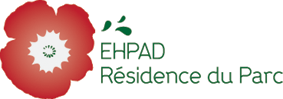 Charte de l’EHPAD Résidence du Parc pour la visite des familles pendant l’épidémie du Covid-19Je, soussigné(e )……………………………………. m’engage à respecter les termes de la charte ci-dessous :Je m’engage à respecter le jour et l’horaire communiqué par l’EHPAD Résidence du ParcJe m’engage à respecter la place de parking qui m’aura été attribuéeJe m’engage à rester dans ma voiture et à attendre qu’un agent vienne jusqu’à moi. J’aurai informé l’EHPAD par téléphone de mon arrivéeJe m’engage à informer l’EHPAD Résidence du Parc en cas de la présence pour moi ou mon entourage de symptômes tels que : fièvre, toux, rhinorrhée, céphalées, diarrhées, courbatures, ou tout autre symptôme médical non cité pouvant s’intégrer dans une pathologie possiblement contagieuseJe m’engage à respecter les gestes barrières et à suivre les consignes données par les agents de l’EHPAD Résidence du Parc à savoir :Répondre au questionnaire médical avec honnêtetéMe laisser prendre ma température et informer l’agent si j’ai pris un traitement pouvant faire baisser ma température (Dafalgan, paracétamol, doliprane, anti-inflammatoire…)Me laver les mains à l’aide d’une solution hydroalcooliqueMettre un masque en respectant les consignes de bonne utilisation et ne pas y toucher jusqu’à mon retour en voitureJe m’engage à respecter la durée de la visite à savoir 30 minutes maximum Je m’engage à ne pas essayer d’entrer en contact physiquement avec mon parent et à rester à la place qui m’a été attribuéeJe m’engage à ne pas entrer en contact avec d’autres résidents ou d’autres agents de l’établissementJe m’engage à repartir dans le calme afin de ne pas perturber mon parent fragileFait à Saint Germain La Ville, le …/…/2020			Signature(s)